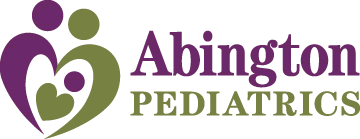 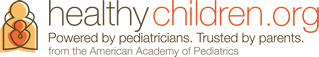 Bacterial Conjunctivitis (Pink Eye)How we can help you at home!Bacterial conjunctivitis is a common childhood infection which can cause redness and inflammation of the eye. If you feel that your child may have bacterial conjunctivitis based on the symptoms below, please call the office and ask to speak with the nurse. Oftentimes the nurse is able to send a prescription to the pharmacy for you and an office visit is avoided. The prescription antibiotic will come in either ointment or drop form – you may request whichever form is easier for you to give to your child. Bacterial conjunctivitis is contagious until your child has been on the antibiotic for 24 hours – your child must stay home from school or day care until he/she has been on the antibiotic for 24 hours. In addition to the antibiotic, you may wipe your child’s eye with a warm, clean washcloth when eye discharge is present. Please practice good hand washing at home to prevent the spread of infection! Please call our office if your child’s symptoms worsen or do not improve after using the antibiotic for 2-3 days. 